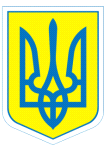 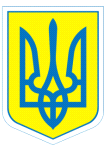 НАКАЗ22.01.2016					м.Харків		      		    	№ 20			Про стан роботи зі зверненнями громадян та з питань виконання Закону України «Про засади запобігання і протидії корупції»Відповідно до Указу Президента України від 07 лютого 2008 року                     № 109/2008 «Про першочергові заходи щодо забезпечення реалізації та гарантування конституційного права на звернення до органів державної влади та органів місцевого самоврядування», на виконання розпорядження голови обласної державної адміністрації від 27.12.2010 № 737 «Про вдосконалення роботи із зверненнями громадян» (зі змінами), керуючись статтею 6 Закону України «Про місцеві державні адміністрації», навчальним закладом проаналізовано роботу зі зверненнями громадян та з питань запобігання і протидії корупції за 2015 рік.Протягом звітного періоду до навчального закладу надійшло 25 комерційних пропозицій, на які надано своєчасно відповіді, звернулося - 42 громадянина щодо влаштування дітей до навчального закладу.З метою безумовного виконання Указу Президента України від 7 лютого 2008 року № 109/2008 «Про першочергові заходи щодо забезпечення реалізації та гарантування конституційного права на звернення до органів державної влади та органів місцевого самоврядування», неухильного виконання норм чинного законодавства про звернення громадян, забезпечення реалізації конституційних прав громадян на інформацію та звернення, видано наказ  від 22.01.2015 №  18 «Про стан роботи зі звернення громадян та з питань виконання Закону України «Про засади запобігання і протидії корупції».	Адміністрація закладу тримає на постійному контролі стан дотримання та виконання чинних законодавчих актів та доручень Президента України, Кабінету Міністрів України, розпоряджень і рішень колегій  Харківської обласної державної адміністрації, Департаменту науки і освіти Харківської обласної державної адміністрації, рішень Харківського регіонального антикорупційного комітету щодо запобігання та протидії корупції. З метою здійснення ефективних заходів з профілактики корупції проводилося звітування керівника перед педагогічним колективом та громадськістю за 2014/2015 навчальний рік (29.05.2015). Дотримання Закону України «Про засади запобігання і протидії корупції» знаходяться на постійному контролі директора та розглядалося на нараді при директорові  28.12.2015 протокол № 11; від 28.05.2015 № 5).З метою забезпечення реалізації конституційних прав громадян на звернення та особистий прийом, обов’язкове одержання обґрунтованої відповіді, неухильного виконання норм чинного законодавства про звернення громадян та запобігання і протидію корупціїНАКАЗУЮ:1.Заступникам директора:1.1. Забезпечити дотримання вимог Конституції України та Закону України «Про звернення громадян», Указу Президента України 7 лютого 2008 року              № 109/2008 «Про першочергові заходи щодо забезпечення реалізації та гарантування конституційного права на звернення до органів державної влади та органів місцевого самоврядування» шляхом:- створення умов для участі заявників у перевірці поданих ними заяв чи скарг, надання можливості знайомитися з матеріалами перевірок відповідних звернень;- контролювати  хід розгляду звернень громадян;- притягнення винних осіб у встановленому порядку до відповідальності, у тому числі до дисциплінарної, за неналежне виконання службових обов’язків щодо розгляду звернень громадян.Протягом 2016 року1.2. Проводити аналітичну роботу щодо причин заяв та скарг громадян, окремих проблем, що порушуються у зверненнях.Протягом 2016 року1.3. Заслуховувати вищезазначені  питання на нарадах при директорові з метою недопущення формального ставлення до вирішення обґрунтованих заяв та скарг громадян.Протягом 2016 року1.4. Забезпечити дотримання вимог Інструкції з діловодства за зверненнями громадян в органах державної влади і місцевого самоврядування, об’єднаннях громадян, на підприємствах, в установах, організаціях незалежно від форм власності, у засобах масової інформації, затвердженої постановою Кабінету Міністрів України від 14.04.1997 № 348, а також застосування Класифікатора звернень громадян, затвердженого постановою Кабінету Міністрів України від 24.09.2008 № 858.Протягом 2016 року1.5. Дотримуватися графіка особистого прийому громадян у 2016 році.1.6.Ознайомити працівників закладу на нараді при директорові з Регіональною Програмою щодо реалізації засад державної антикорупційної політики в Україні (Антикорупційна стратегія) на 2016-2017 роки, затвердженої рішенням Харківської обласної ради від 29.10.2015 № 1332-VІ та наказу Департаменту науки і освіти Харківської обласної державної адміністрації  від 16.01.2016№ 14 «Про стан роботи зі зверненнями громадян за підсумками 2015 року та завдання на 2016 рік» та тримати на контролі її виконання. 29.01.2016 року2. Контроль за виконанням наказу залишаю за собою.Заступник директора з навчально-виховної роботи		 Т.А.ДанильченкоКоваленко, 370-30-63З наказом ознайомлені:			О.К.Єрмоленко					Г.І.Коваленко